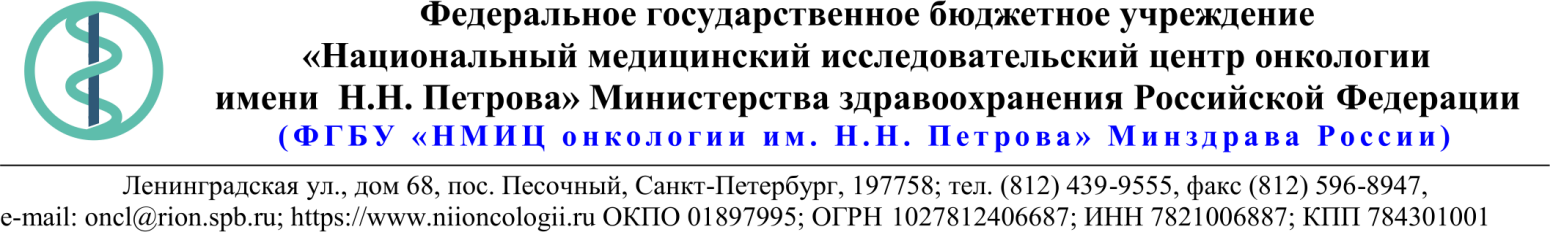 18.Описание объекта закупки* В связи с отсутствием сведений о характеристиках товара в описании позиции КТРУ, соответствующей закупаемому товару, Заказчиком определены технические и функциональные характеристики товара согласно потребностями в соответствии с положениями статьи 33 Федерального закона от 05.04.2013 № 44-ФЗ.**Дополнительные характеристики определены Заказчиком в соответствии с его потребностями, с учетом специфики деятельности, для обеспечения оказания эффективной медицинской помощи01.04.2021 № 05-07/327Ссылка на данный номер обязательна!Запрос о предоставлении ценовой информациидля нужд ФГБУ «НМИЦ онкологии им. Н.Н. Петрова» Минздрава РоссииСтруктура цены (расходы, включенные в цену товара/работы/услуги) должна включать в себя:1)	стоимость товара/работы/услуги; 2)	стоимость упаковки товара;3)	стоимость транспортировки товара от склада поставщика до склада покупателя, включающая в себя все сопутствующие расходы, а также погрузочно-разгрузочные работы;4)	расходы поставщика на уплату таможенных сборов, налоговых и иных обязательных платежей, обязанность по внесению которых установлена российским законодательством;5)  все иные прямые и косвенные накладные расходы поставщика/подрядчика/исполнителя, связанные с поставкой товара/выполнением работ/оказанием услуг и необходимые для надлежащего выполнения обязательств.Сведения о товаре/работе/услуге: содержатся в Приложении.Просим всех заинтересованных лиц представить свои коммерческие предложения (далее - КП) о цене поставки товара/выполнения работы/оказания услуги с использованием прилагаемой формы описания  товара/работы/услуги и направлять их в форме электронного документа, подписанного квалифицированной электронной цифровой подписью (электронная цифровая подпись должна быть открепленной, в формате “sig”) по следующему адресу: 4399541@niioncologii.ru.Информируем, что направленные предложения не будут рассматриваться в качестве заявки на участие в закупке и не дают в дальнейшем каких-либо преимуществ для лиц, подавших указанные предложения.Настоящий запрос не является извещением о проведении закупки, офертой или публичной офертой и не влечет возникновения каких-либо обязательств заказчика.Из ответа на запрос должны однозначно определяться цена единицы товара/работы/услуги и общая цена контракта на условиях, указанных в запросе, срок действия предлагаемой цены.КП оформляется на официальном бланке (при наличии), должно содержать реквизиты организации (официальное наименование, ИНН, КПП - обязательно), и должно содержать ссылку на дату и номер запроса о предоставлении ценовой информации. КП должно содержать актуальные на момент запроса цены товара (работ, услуг), технические характеристики и прочие данные, в том числе условия поставки и оплаты, полностью соответствующие указанным в запросе о предоставлении ценовой информации.В КП должно содержаться однозначное указание на то, что предлагаемые товары (работы, услуги) полностью и по всем запрошенным характеристиками соответствуют описанию объекта закупки, содержащемуся в запросе о предоставлении ценовой информации, выраженное одним из следующих способов: - указанием в КП соответствующего запросу описания товара (работы, услуги)- подтверждением в тексте КП намерения поставки товара (выполнения работы, услуги) на условиях, указанных в запросе, в случае заключения контракта.1.Наименование ЗаказчикаФГБУ "НМИЦ онкологии им. Н.Н. Петрова" Минздрава России2.Наименование объекта закупкиПоставка изделий медицинского назначения3.Коды ОКПД2 / КТРУ14.124.Место исполнения обязательств (адрес поставки, оказания услуг, выполнения работ)197758, Россия, г. Санкт- Петербург, п. Песочный, ул. Ленинградская, дом 685.АвансированиеНе предусмотрено6.Срок окончания действия договора (контракта)30.09.20217.Установление сроков исполнения обязательств контрагентомУстановление сроков исполнения обязательств контрагентом7.1Срок начала исполнения обязательств контрагентом:С момента заключения Контракта7.2Срок окончания исполнения обязательств контрагентом не позднее31.08.20217.3Периодичность выполнения работ, оказания услуг либо количество партий поставляемого товаров: (обязательства контрагента)В течение 5 (пяти) рабочих дней после поступления заявки от Заказчика. Последняя дата подачи заявки на поставку 24.08.2021. Максимальное количество партий 10 (десять).8.ОплатаВ течение 30 (тридцати) календарных дней с момента подписания Покупателем универсального передаточного документа (УПД).9.Документы, которые должны быть представлены поставщиком (подрядчиком, исполнителем) вместе с товаром (результатом выполненной работы, оказанной услуги)Регистрационные удостоверения10.Специальное право, которое должно быть у участника закупки и (или) поставщика (подрядчика, исполнителя) (наличие лицензии, членство в саморегулируемой организации и т.п.)Не предусмотрено11.Дополнительные требования к участникам закупки (при наличии таких требований) и обоснование этих требованийНе предусмотрено12.Срок действия гарантии качества товара (работы, услуги) после приемки ЗаказчикомОстаточный срок годности на момент поставки не менее 60%13.Размер обеспечения гарантийных обязательств (до 10% НМЦК)Не предусмотрено14.Предоставляемые участникам закупки преимущества в соответствии со статьями 28 и 29 Закона № 44-ФЗНе предусмотрено15.Запреты, ограничения допуска, условия допуска (преференции) иностранных товаровПостановление Правительства РФ от 30.04.2020 N 616 (ред. от 31.12.2020)16.Страна происхождения (указывается участником в заявке, коммерческом предложении)Указывается в пункте 1817.Количество и единица измерения объекта закупкиУказаны в пункте 18№НаименованиеТовараТехнические характеристикиКодОКПД 2/КТРУЕд. изм.Кол-воСтрана происхожденияНДС %Цена за ед. товарабез НДС (руб.)Сумма безНДС(руб.)1Костюм хирургический одноразового использования, нестерильныйКостюм хирургический, размер: 48-50 (парный размер, не требует конкретизации). Брюки должны быть на резинке свободного кроя, длина – не менее 125см. Футболка - туника с V-образным вырезом горловины, ширина спинки должна быть не менее 90см, длина изделия - не менее 95см, длина рукава – не менее 45 см. Дополнительные характеристики:Потребительская упаковка: по 5 штук в одной упаковке.  Материал должен быть изготовлен из двухслойного нетканого материла, внешний слой нетканый материал спанбонд (или эквивалент) плотностью не менее 25г/м2, внутриний слой должен быть нетканый материал спанлейс (или эквивалент) с составом не менее 50% вискозы и полиэстера, плотностью  не менее 40г/м2, слои должны быть надежно соединены между собой,  общая плотность материала не менее 75г. Должен выдерживать разрывную нагрузку в сухом состоянии по длине не менее 172Н, по ширине не менее 22Н. Должен обладать воздухопроницаемостью не менее 150дм3/м2с.  Гигроскопичность с внутренней стороны не менее 15%. При ношении не должен деформироваться. Упаковка: Каждый костюм должен иметь индивидуальную упаковку.Специальные насечки с двух сторон должны обеспечивать удобство вскрытия без привлечения дополнительного инструмента.Стерилизация: изделие не стерильно14.12.30.190-00000015*шт1402Костюм хирургический одноразового использования, нестерильныйКостюм хирургический, размер: 50-52 (парный размер, не требует конкретизации).Брюки должны быть на резинке свободного кроя, длина – не менее 125см. Футболка - туника с V-образным вырезом горловины, ширина спинки должна быть не менее 100см, длина изделия - не менее 110см, длина рукава – не менее 45 см. Дополнительные характеристики: Потребительская упаковка: по 5 штук в одной упаковке.Материал: Должен быть изготовлен из двухслойного нетканого материла, внешний слой нетканый материал спанбонд (или эквивалент) плотностью не менее 25г/м2, внутриний слой должен быть нетканый материал спанлейс (или эквивалент) с составом не менее 50% вискозы и полиэстера, плотностью  не менее 40г/м2, слои быть должны надежно соединены между собой, общая плотность материала не менее 75г. Должен выдерживать разрывную нагрузку в сухом состоянии по длине не менее 172Н, по ширине не менее 22Н. Должен обладать воздухопроницаемостью не менее 150дм3/м2с. Гигроскопичность с внутренней стороны не менее 15%. При ношении не должен деформироваться. Упаковка: Каждый костюм должен иметь индивидуальную упаковку.Специальные насечки с двух сторон должны обеспечивать удобство вскрытия без привлечения дополнительного инструмента. Стерилизация: изделие не стерильно14.12.30.190-00000015*шт20003Костюм хирургический одноразового использования, нестерильныйКостюм хирургический, размер: 56-58 (парный размер, не требует конкретизации).Брюки должны быть на резинке свободного кроя, длина – не менее 130 см. Футболка - туника с V-образным вырезом горловины, ширина спинки должна быть не меньше 110см, длина изделия – не менее 125см, длина рукава – не менее 60см. Дополнительные характеристики: Потребительская упаковка по 5 штук. Материал: Должен быть изготовлен из двухслойного нетканого материла, внешний слой нетканый материал спанбонд (или эквивалент) плотностью не менее 25г/м2, внутриний слой должен быть нетканый материал спанлейс (или эквивалент) с составом не менее 50% вискозы и полиэстера, плотностью  не менее 40г/м2 ,слои должны быть надежно соденены между собой, общая плотность материала не менее 75г. Должен выдерживать разрывную нагрузку в сухом состоянии по длине не менее 172Н, по ширине не менее 22Н. Должен обладать воздухопроницаемостью не менее 150дм3/м2с. Гигроскопичность с внутренней стороны не менее 15%. При ношении не должен деформироваться. Упаковка: Каждый костюм должен иметь индивидуальную упаковку. Специальные насечки с двух сторон должны обеспечивать удобство вскрытия без привлечения дополнительного инструмента. Стерилизация: изделие не стерильно14.12.30.190-00000015*шт32304Халат процедурный, одноразового использованияРазмер: должен соответствовать российскому мужскому размеру 52-54 (парный размер, не требует конкретизации). Общая длина халата должна составлять 140 см, длина рукава не менее 89 см, проем рукава не менее 46см, полуобхват груди, в диапазоне: 75-78см.Дополнительные характеристики: Должен быть с дополнительной защитой во фронтальной части и на рукавах в виде ламинированного нетканого материала плотностью - 33-35 г/м2, с отшивкой горловины и регулируемой застежкой ворота на завязках.Покрой должен быть свободным, не стеснять движения и иметь дополнительную ширину под рукавами для улучшения вентиляции (рукав реглан). Рукав должен быть на манжете.Материал: тела халата, завязок и рукавов должен быть изготовлен из нетканого материала СМС или спанбонд, плотностью не менее 40гр/м2. Прочность при растяжении вдоль не менее 90Н/5см.Упаковка: Групповая упаковка по 5 штук в полиэтиленовом пакете.Специальные насечки с двух сторон должны обеспечивать удобство вскрытия без привлечения дополнительного инструмента.Стерилизация: изделие нестерильно.14.12.30.190-00000029*шт15355Халат процедурный, одноразового использованияРазмер: должен соответствовать российскому мужскому размеру 52-54 (парный размер, не требует конкретизации). Общая длина халата должна составлять 125 см, длина рукава не менее 89см, проем рукава не менее 46см, полуобхват груди, в диапазоне 75-78см.Дополнительные характеристики: Должен быть с отшивкой горловины и регулируемой застежкой ворота на завязках.Покрой должен быть свободным, не стеснять движения и иметь дополнительную ширину под рукавами для улучшения вентиляции (рукав реглан). Рукав должен быть на манжете.Материал: Материал тела халата, завязок и рукавов должен быть изготовлен из нетканого материала СМС или спанбонд, плотностью не менее 25гр/м2. Предел прочности в продольном/поперечном направлении не менее 45N/5см/23N/5см и выдерживающий гидравлический напор не менее 1790мм.Упаковка: Групповая упаковка по 5 штук в полиэтиленовый пакет.Специальные насечки с двух сторон должны обеспечивать удобство вскрытия без привлечения дополнительного инструмента.Стерилизация: изделие нестерильно.14.12.30.190-00000029*шт60046Шапочка хирургическая, одноразового использования, нестерильнаяДиаметр по резинке: > 39  и  ≤ 50  СантиметрИсполнение: Со стягивающей резинкой Дополнительные характеристики**:Имеет прочную эластичную резинку. Шапочка сформирована в гофрированную полоску. Материал: изготовлена из нетканого материала «Спанбонд» (или эквивалент) (состав:100% полипропилен), плотность не менее 17г/м2. Упаковка: Групповая упаковка не менее 100 штук в полиэтиленовый пакет.  Стерилизация: изделие нестерильно.14.12.30.190-00000173шт 95 800